КАРАР                                                                                  РАСПОРЯЖЕНИЕ10 август 2016 йыл                      № 10                              10 августа 2016 года          О размещении печатных агитационных материалов на территории сельского поселения Кшлау-Елгинский сельсовет муниципального района Аскинский район  Республики Башкортостан по выборам депутатов Государственной Думы Федерального  Собрания РФ 7 - созыва, по выборам депутатов Совета МР Аскинский район РБ 4-созыва           В соответствии с п.7 ст.54 Федерального закона  № 67-ФЗ от 12.06.2002 года « Об основных гарантиях избирательных прав и права на участие в референдуме Российской  Федерации» и п.8 ст.67 Кодекса Республики Башкортостан о выборах от 06.12.2006 года № 380-з:Выделить специальные места для размещения предвыборных печатных агитационных материалов по выборам депутатов Государственной Думы Федерального  Собрания РФ 7 - созыва, по выборам депутатов Совета МР Аскинский район РБ 4-созыва  на территории:     Избирательного участка  № 931 Фасад здания сельского дома культуры, д.Кшлау-Елга ул.Школьная.дом № 7;     Избирательного участка  № 932     1)Фасад здания школы,д.Новые Казанчи, ул.Гумерова дом № 4; Избирательного участка  № 933Фасад здания сельского дома культуры, д.Базанчатово, ул.Центральная,д.7.      2.Контроль  исполнения настоящего распоряжения возложить на управляющего делами администрации сельского поселения Кшлау-Елгинский сельсовет Ахунову Г.Ф.                                                                                                                                                          ГлаваСельского поселения Кшлау-Елгинский  сельсовет муниципального района Аскинский районРеспублики Башкортостан	                                                                                                                Ф.В.СафинБАШKОРТОСТАН РЕСПУБЛИКАҺЫАСKЫН  РАЙОНЫ   МУНИЦИПАЛЬ РАЙОНЫНЫҢ KЫШЛАУЙЫЛFА АУЫЛ  СОВЕТЫ АУЫЛ  БИЛӘМӘҺЕ СОВЕТЫ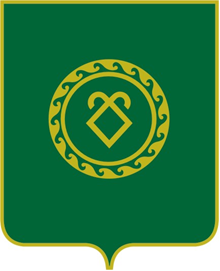                                 СОВЕТСЕЛЬСКОГО ПОСЕЛЕНИЯКШЛАУ-ЕЛГИНСКИЙ  СЕЛЬСОВЕТМУНИЦИПАЛЬНОГО РАЙОНААСКИНСКИЙ РАЙОНРЕСПУБЛИКИ БАШКОРТОСТАН